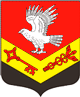 Муниципальное образование«ЗАНЕВСКОЕ   ГОРОДСКОЕ   ПОСЕЛЕНИЕ»Всеволожского муниципального района Ленинградской областиАДМИНИСТРАЦИЯПОСТАНОВЛЕНИЕ28.02.2019	№ 108д. ЗаневкаО внесении изменений в постановление администрацииМО «Заневское городское поселение» от 29.10.2018 № 645«Об утверждении сводного плана проведения плановых проверок в рамках муниципального земельного контроля на территории МО «Заневское городское поселение» в отношении юридических лиц и индивидуальных предпринимателей на 2019 год»	В соответствии со статьей 26.2 Федерального закона от 26.12.2008 № 294-ФЗ «О защите прав юридических лиц и индивидуальных предпринимателей при осуществлении государственного контроля (надзора) и муниципального контроля»ПОСТАНОВЛЯЕТ: 	1. Отменить проведение плановых проверок администрацией муниципального образования «Заневское городское поселение» Всеволожского муниципального района Ленинградской области в отношении следующих юридических лиц:- Общество с ограниченной ответственностью "Адепт-Инвест";- Акционерное общество "Отрада";- Общество с ограниченной ответственностью "Луч";- Общество с ограниченной ответственностью "Глобал-Инвест";- Общество с ограниченной ответственностью "К-ЛЭНД";- Общество с ограниченной ответственностью Технопарк "Старая Соржа";- Общество с ограниченной ответственностью "Экспосити";- Общество с ограниченной ответственностью "Комплексные строительные решения".2. Настоящее постановление разместить на официальном сайте муниципального образования в сети «Интернет».3. Настоящее постановление вступает в силу со дня его официального опубликования в средствах массовой информации.	4. Контроль за исполнением настоящего постановления возложить на заместителя главы администрации по ЖКХ и градостроительству         Гречица В.В.Глава администрации							        	А.В. Гердий